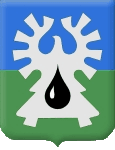 МУНИЦИПАЛЬНОЕ ОБРАЗОВАНИЕ ГОРОД УРАЙХАНТЫ-МАНСИЙСКИЙ АВТОНОМНЫЙ ОКРУГ - ЮГРАДУМА ГОРОДА УРАЙРЕШЕНИЕот 25 апреля 2019 года                                                                                              №21Об отчетео деятельности Контрольно-счетной палаты города Урайза 2018 годЗаслушав отчет о деятельности Контрольно-счетной палаты города Урай за 2018 год, в соответствии с порядком и сроками предоставления, утверждения и опубликования отчетов органов местного самоуправления города Урай, определенных решением Думы города Урай от 27.10.2011 №82, Дума города Урай решила:1.	Утвердить отчет о деятельности Контрольно-счетной палаты города Урай за 2018 год согласно приложению.2.	Разместить утвержденный настоящим решением отчет на официальном сайте органов местного самоуправления города Урай в сети «Интернет», информацию об отчете опубликовать в газете «Знамя.Приложение к решению Думы города Урайот 25.04.2019 №21Отчето деятельности Контрольно-счетной палаты города Урай за 2018 год Настоящий отчет о деятельности Контрольно-счетной палаты города Урай за 2018 год подготовлен в соответствии с требованиями ст. 19 Федерального закона от 07.02.2011 №6-ФЗ «Об общих принципах организации и деятельности контрольно-счетных органов субъектов Российской Федерации и муниципальных образований» (далее – Закон №6-ФЗ), ч. 2 ст. 20 Положения о Контрольно-счетной палате города Урай, утвержденного решением Думы города Урай от 15.03.2012 №19, Стандартом организации деятельности «Порядок подготовки отчета о работе Контрольно-счетной палаты города Урай», утвержденного приказом Контрольно-счетной палаты города Урай от 24.09.2013 №24.1. Основные итоги деятельностиКонтрольно-счетной палаты в 2018 годуКонтрольно-счетная палата является постоянно действующим органом внешнего муниципального финансового контроля, образованным Думой города Урай и ей подотчетным.В 2018 году Контрольно-счетная палата осуществляла свою деятельность в соответствии с планом работы на 2018 год, который был сформирован исходя из необходимости реализации закрепленных полномочий, предложений Думы города Урай, обращений Прокуратуры города Урай. План работы на 2018 год Контрольно-счетной палатой выполнен в полном объеме.В целях выполнения установленных полномочий Контрольно-счетной палатой осуществлялась контрольная, экспертно-аналитическая и иная деятельность, основанная на принципах законности, объективности, эффективности, независимости и гласности.Контрольные мероприятия проводились Контрольно-счетной палатой в муниципальных органах, в учреждениях, получающих и использующих средства бюджета и муниципальную собственность. Проверки Контрольно-счетной палаты были ориентированы на выявление и предупреждение нарушений в части нецелевого и неэффективного использования  бюджетных средств, муниципальной собственности, соблюдение законодательства Российской Федерации, а также на оказание практической помощи субъектам проверок в части правильного ведения бухгалтерского учета, предоставления бюджетной отчетности, соблюдения требований установленных законодательством при использовании муниципального имущества, организации закупок товаров, работ и услуг для муниципальных нужд.В рамках экспертно-аналитической деятельности осуществлялся предварительный, текущий и последующий контроль за составлением и исполнением местного бюджета, проводились экспертизы проектов муниципальных правовых актов (включая обоснованность финансово-экономических обоснований) в части, касающейся расходных обязательств муниципального образования, муниципальных программ.Показатели, характеризующие работу Контрольно-счетной палаты в 2018 году, приведены в таблице:ТаблицаВсего в отчетном периоде проведено 7 контрольных и 134 экспертно-аналитических мероприятий. Объем проверенных и обследованных средств составил в общей сумме 9 745 133,5 тыс. рублей. Контрольными мероприятиями охвачено 5 объектов, по результатам составлено 8 актов и подготовлено 5 отчетов. По результатам проверок и обследований установлены нарушения на общую сумму 3 207 925,6 тыс. рублей, в том числе:нецелевое использование бюджетных средств в сумме 236,7 тыс. рублей;неэффективное использование бюджетных средств в сумме 3 930,4 тыс. рублей;несоблюдение установленных процедур и требований бюджетного и отраслевого законодательства, нарушения ведения бухгалтерского учета, составления и представления бюджетной (финансовой) отчетности в сумме 3 203 758,5 тыс. рублей.Аудитом в сфере закупок установлено 35 нарушений Федерального закона от 05.04.2013 №44-ФЗ «О контрактной системе в сфере закупок товаров, работ, услуг для обеспечения государственных и муниципальных нужд» (далее – Федеральный закон №44-ФЗ).В рамках заключенного Соглашения в 2018 году в Прокуратуру города направлено 5 актов по результатам контрольных мероприятий и 2 заключения по результатам аудита в сфере закупок. Кроме этого по запросам Прокуратуры проведены мероприятия по вопросам: расходования бюджетных средств, выделяемых на мероприятия по снижению популяции безнадзорных животных и целевого, эффективного использования бюджетных средств, направленных на капитальный ремонт муниципального бюджетного общеобразовательного учреждения средняя общеобразовательная школа №5 (далее - МБОУ СОШ №5).В целях предотвращения неправомерного и неэффективного расходования средств бюджета города, устранения выявленных нарушений и недостатков, Контрольно - счетной палатой в отчетном периоде предпринимались следующие меры:результаты контрольных и экспертно-аналитических мероприятий направлялись главе города Урай и председателю Думы города Урай. В направленных материалах отражались, как результаты проведенных мероприятий, так и предложения по устранению выявленных нарушений, характеристика причин способствовавших возникновению нарушений, а также предлагались меры, реализация которых могла бы позволить предотвратить нарушения в дальнейшем. Всего количество направленных предложений (рекомендаций) по совершенствованию бюджетного процесса составило 47, учтено объектами контроля 35;по результатам проведенных в 2018 году контрольных мероприятий руководителям объектов проверок направлено 6 представлений для рассмотрения и принятия мер по устранению выявленных нарушений и недостатков, рекомендаций по привлечению к ответственности должностных лиц, виновных в допущенных нарушениях. Исполнение представлений остаются на контроле в Контрольно-счетной палате до полного их устранения;по фактам выявленных нарушений руководителями объектов проверок приняты меры дисциплинарного взыскания к 3 сотрудникам (1 выговор и 2 замечания).По результатам исполнения представлений устранено финансовых нарушений на сумму 1 706,2 тыс. рублей, в том числе: возмещено средств в бюджет на сумму 237,2 тыс. рублей.2. Контрольная деятельностьКонтрольно-счетная палата провела в 2018 году следующие контрольные мероприятия, в том числе, затрагивающие вопросы ведения бухгалтерского (бюджетного) учета, бюджетной и иной финансовой отчетности, законности и целевого использования средств бюджета и муниципальной собственности:Проверка целевого и эффективного использования бюджетных средств, направленных на служебные командировки, повышение квалификации работников органов местного самоуправления за период 2015-2017 годыЦель контрольного мероприятия: Определение целевого и эффективного использования средств бюджета города Урай направленных на служебные командировки и повышение квалификации работников органов местного самоуправления за период 2015-2017 годов.Объекты проверки: администрация города Урай (в том числе управление образования), Дума города Урай, Комитет по финансам администрации города Урай.По результатам контрольного мероприятия оформлено 4 акта проверки.Проверкой установлены следующие нарушения и недостатки: нарушения постановления администрации города Урай от 15.08.2014 № 2925 «О некоторых вопросах, связанных со служебными командировками лиц, работающих в органах местного самоуправления города Урай»;отсутствие в Порядке командирования муниципальных служащих города Урай положений, утвержденных Постановлением Правительства РФ от 13.10.2008 №749 «Об особенностях направления работников в служебные командировки», определяющее особенности порядка направления работников в служебные командировки»;установлены неправомерные расходы в сумме 3,5 тыс. рублей при направлении в командировку должностного лица;нарушение ст. 20 Закона Ханты-Мансийского автономного округа – Югры от 20.07.2007 №113-оз «Об отдельных вопросах муниципальной службы в Ханты-Мансийском автономном округе – Югре», в части несоблюдения периодичности, несоответствия организационной формы обучения и не предоставление организацией, проводимой обучение документов о квалификации муниципальным служащим, прошедшим обучение;нарушения в заполнении форм, утвержденных Постановлением Госкомстата России от 05.01.2004 №1;несоблюдение требований Постановления Правительства РФ от 13.10.2008 №749 «Об особенностях направления работников в служебные командировки», Порядка командирования муниципальных служащих города Урай, в части: невыполнения требований по выдачи денежного аванса при направлении работника в командировку, в предоставлении с нарушением срока авансовых отчетов, в превышении утвержденных норм возмещения расходов, связанных с проживанием вне постоянного места жительства в сумме 0,5 тыс. рублей;нарушение требований Приказа Минфина России от 01.07.2013 №65н «Об утверждении Указаний о порядке применения бюджетной классификации Российской Федерации», в части неверного применения кодов бюджетной классификации, в результате чего неправомерное возмещение работнику расходов не связанных со служебными командировками составило 20,2 тыс. рублей.Для рассмотрения выявленных нарушений и недостатков и принятию мер по их устранению руководителям проверяемых объектов внесены представления Контрольно-счетной палаты, где даны следующие предложения (рекомендации): провести анализ нарушений и недостатков, выявленных при проведении контрольного мероприятия и принять меры по их устранению;ведение учета муниципальных служащих, выезжающих в служебные командировки, осуществлять в журнале по форме, установленной приложением 2 к Порядку командирования муниципальных служащих города Урай. Работодателю назначить муниципального служащего, ответственного за ведение указанного журнала;с целью недопущения неправомерного использования бюджетных средств обеспечить четкий и действенный механизм осуществления контроля, позволяющий максимально эффективно определять необходимость и целесообразность командирования лиц, в соответствии с их должностными обязанностями;порядок командирования муниципальных служащих города Урай привести в соответствие с федеральным законодательством;осуществлять выдачу денежного аванса при направлении работников в командировку;обеспечить заполнение документации связанной с направлением работников в командировку в соответствии с установленными формами и в полном объеме;применять коды бюджетной классификации в соответствии с Приказом Минфина России от 01.07.2013 №65н «Об утверждении Указаний о порядке применения бюджетной классификации Российской Федерации»;принять меры к возмещению в доход бюджета неправомерно расходованных бюджетных средств. 2. Проверка целевого и эффективного использования бюджетных средств направленных на реализацию мероприятий муниципальной программы «Информационное общество – Урай» на 2016-2018 годы за 2016-2017 годыЦель контрольного мероприятия: определение целевого и эффективного использования средств бюджета города Урай, направленных на реализацию мероприятий муниципальной программы «Информационное общество – Урай» на 2016 – 2018 годы (далее Программа).Объект проверки: администрация города Урай.По результатам контрольного мероприятия оформлен акт проверки.В результате проверки выявлены следующие нарушения и недостатки:нарушение пункта 2.5.3 Порядка, утвержденного Приказом Федерального казначейства от 10.10.2008 №8н, в части уточнения кодов бюджетной классификации расходов в сумме 1,5 тыс. рублей; превышение фактических расходов на 0,02 тыс. рублей над плановыми показателями по мероприятию Программы;  привлечение на мероприятие Программы иного источника финансирования, не предусмотренного Программой в сумме 18,1 тыс. рублей;отдельные мероприятия, предусмотренные Программой, сформулированы не достаточно конкретно, что не позволяет определить виды расходов и их цели и, соответственно, затрудняет осуществление контроля за целевым и эффективным использованием бюджетных средств. Для рассмотрения и принятия мер по устранению выявленных нарушений и недостатков главе города Урай внесено представление Контрольно-счетной палаты города Урай, где даны рекомендации: провести анализ нарушений и недостатков, выявленных при проведении контрольного мероприятия и принять меры по их устранению.обеспечить более четкий и действенный механизм осуществления контроля, позволяющий ответственным исполнителям муниципальных программ максимально эффективно и оперативно проводить мониторинг фактического использования бюджетных средств, в рамках мероприятий Программ, с целью своевременного внесения изменений в объемы их финансового обеспечения; не допускать расходование бюджетных средств на исполнение мероприятий Программы за счет источников финансирования, не предусмотренных Программой;привести наименования мероприятий Программы в соответствие с требованиями, установленными Постановлением администрации города Урай от 26.04.2017 №1085 «О муниципальных программах муниципального образования городской округ город Урай».3. Проверка целевого использования бюджетных средств, направленных на выплату возмещений за жилые помещения в рамках соглашений, заключенных с собственниками изымаемых жилых помещений, в администрации города Урай, в рамках муниципальной программы «Улучшение жилищных условий граждан, проживающих на территории муниципального образования город Урай» на 2016-2018 годы, за 2017 годЦель контрольного мероприятия: законность, целесообразность, обоснованность, своевременность, эффективность и результативность, целевая направленность расходов на выплату возмещений за жилые помещения в рамках соглашений, заключенных с собственниками изымаемых жилых помещений, в администрации города Урай, в рамках муниципальной программы «Улучшение жилищных условий граждан, проживающих на территории муниципального образования город Урай» на 2016 – 2018 годы, за 2017 год (далее – Программа, мероприятие Программы).Объект проверки: администрация города Урай.По результатам контрольного мероприятия оформлен акт от 13.07.2018 №6.В результате проверки выявлены следующие нарушения и недостатки:механизм реализации Программы не содержит положений о составе документов и сроках их хранения в управлении по учету и распределению муниципального жилого фонда для целей определения размера возмещения за изымаемые жилые помещения, отдельным документом порядок реализации мероприятия программы, также не определен.оценочная стоимость, которая легла в основу выкупной стоимости изымаемых жилых помещений, вызывает сомнения, поскольку имеет значительные колебания, а также превышает среднерыночную сформированную в ходе проверки на 6 992,4 тыс. рублей, и среднерыночную по данным приказов региональной службы по тарифам ХМАО-Югры на 477,9 тыс. рублей.Для рассмотрения и принятия мер по устранению выявленных нарушений и недостатков главе города Урай внесено представление Контрольно-счетной палаты города Урай о рассмотрении вопроса об определении состава документов и сроках их хранения в управлении по учету и распределению муниципального жилого фонда для целей определения размера возмещения за изымаемые жилые помещения».Кроме того, Контрольно-счетной палатой принято решение о направлении материалов проверки в Прокуратуру города Урай по фактам завышения оценочной стоимости.4. Проверка целевого и эффективного использования бюджетных средств направленных на капитальный ремонт муниципального бюджетного общеобразовательного учреждения средняя общеобразовательная школа №5, в рамках муниципальной программы «Развитие образования города Урай» на 2014-2018 годы, за 2017-2018 годыЦель контрольного мероприятия: определение целевого и эффективного использования средств бюджета города Урай, направленных на капитальный ремонт МБОУ СОШ №5. Объект проверки: МКУ «Управление капитального строительства города Урай».По результатам контрольного мероприятия оформлен акт проверки.В результате проверки выявлены следующие нарушения и недостатки:нецелевое использование бюджетных средств в сумме 236,7 тыс. рублей, выразившееся в оплате фактически не выполненных работ. нарушение п.п. 4.3, 10.7 муниципального контракта, выразившееся в не качественном проведении экспертизы результатов выполненных работ и подготовки заключений, с целью проверки объема и качества выполненных работ, предусмотренных контрактом.нарушение ст.ст.34, 95 Федерального закона №44-ФЗ, выразившееся в неправомерном изменении существенных условий контракта на сумму 2 214,3 тыс. рублей (242,45 тыс. рублей в базисных ценах 2001 года).нарушение п. 1 ст. 72 Бюджетного кодекса РФ, п.п. «б» п. 1 ч. 1 ст. 95 Федерального закона №44-ФЗ и п.2.4. муниципального контракта от 19.05.2017 №218, а именно:цена муниципального контракта не уменьшена на 2 214,3 тыс. рублей (стоимость не выполненных работ, предусмотренных муниципальным контрактом);при заключении дополнительного соглашения, цена контракта необоснованно увеличена на 4 246,9 тыс. рублей по видам работ, не предусмотренных контрактом;нарушение принципа эффективности использования бюджетных средств, установленного ст. 34 Бюджетного кодекса РФ на сумму 1 870,1 тыс. рублей.В соответствии с ч. 2 ст. 269.2 Бюджетного кодекса РФ для принятия решения о применении бюджетных мер принуждения, председателю Комитета по финансам администрации города Урай, направлено Уведомление о применении бюджетных мер принуждения. Копия акта по результатам проведенной проверки направлена в Прокуратуру города Урай.Для рассмотрения и принятия мер по устранению выявленных нарушений и недостатков директору МКУ «УКС г. Урай» внесено представление Контрольно-счетной палаты города Урай, где даны следующие рекомендации:провести анализ нарушений и недостатков, выявленных при проведении контрольного мероприятия и принять меры по их устранению;с целью осуществления должного контроля, над использованием расходов бюджетных средств, а также исключения рисков допущения нецелевого использования бюджетных средств обеспечить более четкий и действенный механизм осуществления контроля, позволяющий ответственным исполнителям со стороны заказчика максимально эффективно и качественно проводить проверку объема и качества выполненных работ, предусмотренных контрактом.Принять меры к возмещению в бюджет города денежные средства в сумме 236,7 тыс. рублей, использованных не по целевому назначению.5. Проверка расходования бюджетных средств, выделяемых на мероприятие по снижению популяции безнадзорных животных, в рамках муниципальной программы «Развитие жилищно-коммунального комплекса и повышение энергетической эффективности в городе Урай на 2016-2018 годы» за 2017 год (по заданию Прокуратуры города Урая)Цель контрольного мероприятия: Определение целевого, законного и эффективного использования средств бюджета города Урай, выделенных на снижение популяции безнадзорных животных.Объект проверки: МКУ «Управление жилищно-коммунального хозяйства города Урай» (далее – МКУ «УЖКХ»).По результатам контрольного мероприятия оформлен акт проверки.В результате проверки выявлены следующие нарушения и недостатки:нарушение ограничений, установленных ст. 136 Бюджетного кодекса РФ, выразившееся в финансовом обеспечении дополнительных расходов, возникших в связи с исполнением переданных полномочий, за счет собственных доходов местного бюджета, незаконно запланированных и исполненных расходных обязательств, не отнесенных Конституцией Российской Федерации, федеральными законами, законами субъектов Российской Федерации к полномочиям органов местного самоуправления на сумму 1 231,0 тыс. рублей.нарушение условий заключенных на 2017 год договоров и муниципальных контрактов на оказание услуг по отлову безнадзорных и бродячих домашних животных на территории города Урай, а именно:-отлов безнадзорных и бродячих домашних животных осуществлялся на основании еженедельного плана объездов жилой зоны г.Урай, утвержденного ООО «Капитал-Плюс», без указания периода в котором он будет реализовываться, вместо графика, согласно условиям муниципального контракта и договоров;-организация, осуществляющая отлов должна не информировала жителей города о дате, времени и месте проведения отлова безнадзорных и бродячих домашних через СМИ;-в журналах по отлову, эвтаназии, утилизации бесхозных, невостребованных животных, отловленных на территории города Урай не отражены результаты предварительного ветеринарного осмотра;-в карточках регистрации животных не заполнены графы «Осуществлена передача животного на временное содержание», «Животное передано в собственность физических и юридических лиц» и «Утилизация»;-в журналах по отлову, эвтаназии, утилизации бесхозных, невостребованных собак отловленных на территории города Урай за октябрь, ноябрь и декабрь не заполнена графа «Дата эвтаназии, утилизации или передачи животного».нарушение ст. 34 Бюджетного кодекса РФ в результате несовершенства расчетов, применяемых цены муниципального контракта (договора), не предусматривающих утилизацию найденных уже умерших животных, что существенно снижает затраты на оказание услуг, стоимость которых не была скорректирована в процессе исполнения в сторону уменьшения на 564,5 тыс. рублей.Для рассмотрения и принятия мер по устранению выявленных нарушений и недостатков начальнику МКУ «УЖКХ г. Урай» внесено представление Контрольно-счетной палаты, где даны следующие рекомендации:провести анализ нарушений и недостатков, выявленных при проведении контрольного мероприятия и принять меры по их устранению.не допускать незаконного планирования дополнительных расходов, возникших в связи с исполнением переданных полномочий, за счет собственных доходов местного бюджета не отнесенные Конституцией Российской Федерации, федеральными законами, законами субъектов Российской Федерации к полномочиям органов местного самоуправления.с целью осуществления должного контроля, над использованием расходов бюджетных средств обеспечить более четкий и действенный механизм осуществления контроля, позволяющий ответственным исполнителям со стороны заказчика максимально эффективно и качественно проводить проверку объема и качества выполненных работ, предусмотренных муниципальным контрактом, договором;при заключении муниципальных контрактов, договоров руководствоваться Порядком отлова, содержания и регулирования численности безнадзорных и бродячих домашних животных на территории ХМАО – Югры, утвержденным постановлением правительства ХМАО – Югры от 23.07.2001 №366-п.6. Внешняя проверка отчета «Об исполнении бюджета городского округа город Урай»В отчетном периоде проведено контрольное мероприятие внешняя проверка отчета «Об исполнении бюджета городского округа город Урай за 2017 год» (далее – Отчет), которая включает проведение проверки бюджетной отчетности главных администраторов средств бюджета города Урай. Предметом внешней проверки Отчета являлась годовая бюджетная отчетность бюджета городского округа город Урай за 2017 год, бюджетные процедуры и процессы по исполнению бюджета города в рамках принятой бюджетной политики на 2017 год, деятельность участников бюджетного процесса по исполнению бюджета городского округа город Урай. Целью внешней проверки Отчета являлось установление законности, полноты и достоверности, представленных данных в форме годового отчета об исполнении бюджета городского округа город Урай. По итогам проверки бюджетной отчетности главных администраторов бюджетных средств подготовлено 4 заключения, которые направлены в администрацию города Урай, Думу города Урай, комитет по финансам администрации города Урай и управление образования администрации города Урай. Результаты данной проверки учтены при подготовке заключения на годовой Отчет.Проверкой установлено следующее:Отчет в целом соответствует нормам и положениям бюджетного законодательства. Исполнение по доходам в 2017 году составило 3 071 847,7 тыс. рублей или 100,5% к уточненному плану и 121% к первоначальному плановому показателю.Расходы городского бюджета исполнены на сумму 3 192 400,5 тыс. рублей или 98,3% утвержденных плановых назначений, или 122,5% от первоначального плана. В общем объеме расходов бюджета города программные расходы по итогам 2017 года составили 99,1%. Исполнение по расходам в рамках реализации программ по итогам 2017 года составило 3 164 251,7 тыс. рублей или 98,3% от уточненного плана.Общий объем бюджетных инвестиций за 2017 год составил 409 894,5 тыс. рублей, в том числе средства окружного бюджета – 290 667,6 тыс. рублей или 71%; средства городского бюджета –76 753,1 тыс.рублей или 18%; средства ПАО НК «Лукойл» – 40 155,2 тыс.рублей или 10%; средства федерального бюджета – 2 318,6 тыс. рублей или 1%. Основная доля бюджетных инвестиций направлена на приобретение объектов (квартиры) – 284 271,1 тыс. рублей или 69%, на капитальное строительство и реконструкцию – 125 623,4 тыс. рублей или 31%.В 2017 году удалось достигнуть освоения бюджетных инвестиций в объекты муниципальной собственности по отношению к уточненным плановым показателям в размере 92%, процент исполнения бюджетных инвестиций, в большей степени достигнут за счет приобретения объектов в муниципальную собственность (жилья).Вместе с тем, выявлен ряд нарушений и недостатков, а именно.Установлено нарушение принципа достоверности бюджета и качества бюджетного планирования, определенного ст. 37 Бюджетного кодекса РФ, в части не реалистичности расчетов объема неналоговых доходов.Анализ достижения поставленных программных целей показал, что финансовые ресурсы местным бюджетом на отдельные мероприятия муниципальных программ не предусмотрены и как следствие не обеспечены финансированием, равно как и обеспеченные финансированием мероприятия в 2017 году не в полном объеме исполнены ответственными исполнителями, а также не выполнены и целевые показатели муниципальных программ.Наличие установленных замечаний и недостатков при проверке оценки эффективности реализации муниципальных программ муниципального образования городской округ город Урай за 2017 год, проведенной управлением экономики, анализа и прогнозирования администрации город Урай, указывает на не объективность и не достоверность результатов данной оценки.Установлено нарушение принципа эффективности расходования средств городского бюджета, определенного ст. 34 Бюджетного кодекса РФ, выразившимся в дополнительных расходах в сумме 1 477,3 тыс. рублей по объекту «Реконструкция нежилого здания детской поликлиники под жилой дом в городе Урай».Внешняя проверка годовой бюджетной отчетности главных администраторов бюджетных средств показала, что плановые показатели и показатели кассового исполнения за 2017 год, отраженные в годовой бюджетной отчетности главных администраторов бюджетных средств города Урай, соответствуют показателям, утвержденным решением о бюджете на 2017 год и показателям отчета «Об исполнении бюджета городского округа город Урай за 2017 год».При этом установлены нарушения требований Федерального закона от 06.12.2011 №402-ФЗ «О бухгалтерском учете», Приказов Министерства финансов Российской Федерации от 28.12.2010 №191н «Об утверждении Инструкции о порядке составления и предоставления годовой, квартальной и месячной отчетности об исполнении бюджетов бюджетной системы Российской Федерации» и от 25.03.2011 №33н «Об утверждении Инструкции о порядке составления, представления годовой, квартальной бухгалтерской отчетности государственных (муниципальных) бюджетных и автономных учреждений» на сумму 1 429,9 тыс. рублей.При проверке достоверности сведений по дебиторской и кредиторской задолженности установлено, что акты сверок подтверждающие, наличие задолженности заполнены не должным образом, а именно: в отдельных актах отсутствуют суммовые значения, как со стороны учреждения, так и со стороны контрагента, отсутствует подписи со стороны контрагента. По результатам проверки Контрольно–счетной палатой предложено:1. Главным распорядителям бюджетных средств: обеспечить соблюдение требований, установленных Приказами Министерства финансов Российской Федерации от 28.12.2010 №191н «Об утверждении Инструкции о порядке составления и предоставления годовой, квартальной и месячной отчетности об исполнении бюджетов бюджетной системы Российской Федерации» и от 25.03.2011 №33н «Об утверждении Инструкции о порядке составления, представления годовой, квартальной бухгалтерской отчетности государственных (муниципальных) бюджетных и автономных учреждений»;учесть замечания и обеспечить должную информативность бюджетной отчетности, согласованность показателей отчетных форм;обратить внимание на необходимость обеспечения соизмеримости показателей, характеризующих эффективность использования средств, в рамках муниципальных программ, объемам финансирования, поставленным целям, задачам и выполняемым мероприятиям;с целью предотвращения рисков неэффективных расходов городского бюджета не допускать принятия управленческих решений влекущих дополнительные расходы;с целью обеспечения достоверности оценки целевых показателей муниципальных программ, привести целевые показатели к реалистичности их достижений.2. Главным администраторам доходов бюджета: В целях обеспечения в полной мере реализации принципа достоверности бюджета и улучшения качества бюджетного планирования, определенных ст. 37 БК РФ, повысить надежность планирования доходов от использования муниципального имущества.3. Администрации города провести анализ нарушений и недостатков, выявленных при проведении контрольного мероприятия и принять меры по их устранению.3. Экспертно-аналитическая деятельностьВсего в 2018 году Контрольно-счетной палатой проведено 134 экспертно-аналитических мероприятий: 1) Экспертиза проекта решения Думы города Урай «О бюджете городского округа город Урай на 2019 год и на плановый период 2020 и 2021 годов» (далее – Проект бюджета), по результатам которой подготовлено 1 заключение.В заключении Контрольно-счетной палаты депутатам Думы города была представлена общая характеристика проекта решения о бюджете; оценка соответствия внесенного проекта решения о бюджете сведениям и документам, являющимися основанием составления проекта бюджета; оценка соответствия текстовой части и структуры проекта решения о бюджете требованиям бюджетного законодательства; оценка достоверности и полноты отражения доходов в доходной части бюджета; оценка запланированных бюджетных ассигнований на реализацию мероприятий муниципальных программ и оценка достаточности прогнозируемых объемов бюджетных ассигнований на очередной финансовый год, правомерность и обоснованность формирования расходов.Экспертизой Проекта установлены следующие нарушения и недостатки:1. В доходной части бюджета не планировались поступления от арендных платежей от АО «Водоканал» (окончание срока действия договора 31.12.2016) с которым планируется заключение договора концессии, в соответствии с Федеральным законом от 21.07.2005 №115-ФЗ «О концессионных соглашениях». При этом в соответствии с законодательством (ст.622 Гражданского Кодекса РФ) от АО «Водоканал» в бюджет города с 2017 года и на момент экспертизы поступали платежи за пользование имуществом в размере годовой платы аренды в сумме 14 735,0 тыс. рублей. По мнению Контрольно-счетной палаты, с целью улучшения качества планирования и достоверности прогнозных показателей по указанному источнику доходов прогнозный показатель на 2019 год должен быть увеличен на сумму в размере одного квартала 3 680,0 тыс. рублей.2. Результаты анализа достаточности плановых объемов бюджетных ассигнований на содержание органов местного самоуправления показали, что объемы бюджетных ассигнований на исполнение расходных обязательств на 2019 год доведены со снижением на 21 167,6 тыс. рублей от расчетной потребности (произведенной на основании нормативных документов, а также информации, представленной главными распорядителями бюджетных средств).Потребность по содержанию имущества образовательных учреждений на 2019 год не обеспечена на сумму 337 165,0 тыс. рублей.  3. Проектом бюджета запланированы расходы на выполнение отдельных особо важных, сложных заданий, имеющих особую сложность и важное значение для улучшения социально-экономического положения муниципального образования в сумме 785,3 тыс. рублей без предоставления на экспертизу обоснований необходимости данных расходов. Учитывая, что формирование бюджета осуществляется в условиях ограниченности бюджетных ресурсов, Контрольно-счетная палата считает это не целесообразным и рекомендовала исключению данных расходов из объема прогнозируемых расходов.4. Запланированы расходы за счет средств местного бюджета не отнесенные Конституцией Российской Федерации, федеральными законами, законами субъектов Российской Федерации к полномочиям органов местного самоуправления, в том числе: на образовательные учреждения на сумму 80 516,2 тыс. рублей, по организации деятельности многофункционального центра предоставления государственных и муниципальных услуг муниципальному образованию город Урай, в части планирования доли софинансирования предоставления государственных услуг на сумму 1 739,9 тыс. рублей, на организацию отлова, транспортировку, учет, содержание, умерщвление безнадзорных и бродячих животных на сумму 1 387,7 тыс. рублей.Проанализировав все положительные и отрицательные стороны Проекта бюджета, Контрольно-счетная палата предложила:в целях обеспечения в полной мере реализации принципа достоверности бюджета и улучшения качества бюджетного планирования, определенных ст. 37 Бюджетного кодекса РФ, повысить надежность планирования доходов и расходов бюджета;учесть указанные в заключении нарушения и замечания, а также предложения Контрольно-счетной палаты при утверждении и исполнении бюджета городского округа город Урай.2) Экспертиза проектов муниципальных правовых актов, регулирующих бюджетные правоотношения. По результатам экспертизы подготовлено 10 заключений.3) Экспертиза проектов постановлений администрации города Урай «О выделении средств из резервного фонда». По результатам экспертизы подготовлено 7 заключений.4) Экспертиза проектов решений Думы города Урай «О внесении изменений в бюджет городского округа город Урай и проектов о предложениях о внесении изменений в муниципальные программы, подготовлено 6 заключений.5) Экспертиза муниципальных программ города Урай, по результатам которой подготовлено 103 заключения, в том числе: 6 проектов об утверждении муниципальных программ и 97 проектов о внесении изменений в муниципальные программы.При проведении финансово-экономических экспертиз установлено следующее:в нарушение подпункта 3 п. 5.2. ст. 5 Постановления администрации города Урай от 26.04.2017 №1085 «О муниципальных программах муниципального образования городской округ город Урай», подпункта «г» п. 3.4. ст. постановления администрации города Урай от 25.05.2011 №1439 «Об утверждении порядка внесения проектов муниципальных правовых актов администрации города Урай» проект постановления администрации города Урай «О внесении изменений в муниципальную программу «Развитие физической культуры, спорта и туризма в городе Урай» на 2016-2018 годы» с объемом финансового обеспечения в размере 115 776,5 тыс. рублей на финансово-экономическую экспертизу в Контрольно-счетную палату не поступал, в результате постановлением администрации от 21.03.2018 №618 Программа утверждена без экспертизы Контрольно-счетной палаты;при экспертизе проекта постановления администрации города Урай «О внесении изменений в муниципальную программу «Развитие жилищно-коммунального комплекса и повышение энергетической эффективности в городе Урай на 2016-2018 годы» было установлено неправомерное направление и использование средств местного бюджета в сумме 1 245,7 тыс. рублей, на мероприятия по предупреждению и ликвидации болезней животных, их лечению, отлову и содержанию безнадзорных животных. Данное полномочие соответствии с пп. 49 п. 2 ст. 26.3 Федерального закона от 06.10.1999 №184-ФЗ «Об общих принципах организации законодательных (представительных) и исполнительных органов государственной власти субъектов Российской Федерации» относится к полномочиям органов государственной власти субъекта РФ;проектом постановления администрации города Урай «О внесении изменений в муниципальную программу «Развитие образования города Урай» на 2014-2018 годы предлагалось перераспределить средства местного бюджета в сумме 1 914,0 тыс. рублей на защиту персональных данных и техническое обслуживание защищенной сети региональной информационной системы ГИА. Данное полномочие в соответствии со ст. 11 Закона ХМАО – Югры от 11.12.2013 №123-оз «О наделении органов местного самоуправления муниципальных образований Ханты-Мансийского автономного округа – Югры отдельными государственными полномочиями Ханты-Мансийского автономного округа – Югры в сфере образования и о субвенциях местным бюджетам на обеспечение государственных гарантий реализации прав на получение общедоступного и бесплатного дошкольного образования в муниципальных дошкольных образовательных организациях, общедоступного и бесплатного дошкольного, начального общего, основного общего, среднего общего образования в муниципальных общеобразовательных организациях, обеспечение дополнительного образования детей в муниципальных общеобразовательных организациях» относится к полномочиям органов государственной власти субъекта РФ;при экспертизе проекта постановления администрации города Урай «О внесении изменений в муниципальную программу «Развитие малого и среднего предпринимательства, потребительского рынка и сельскохозяйственных товаропроизводителей города Урай» на 2016-2020 годы было установлено намерение предоставления субсидии в целях возмещения затрат на приобретение кормов АО «Агроника» в размере 1 500,0 тыс. рублей. Данное полномочие относится к полномочиям органов государственной власти субъекта Российской Федерации по предметам совместного ведения, осуществляемым данными органами самостоятельно за счет средств бюджета субъекта Российской Федерации (за исключением субвенций из федерального бюджета) в соответствии с Федеральным законом от 06.10.1999 №184-ФЗ «Об общих принципах организации законодательных (представительных) и исполнительных органов государственной власти субъектов Российской Федерации», относится решение вопросов по финансовой поддержки сельскохозяйственного производства (за исключением мероприятий, предусмотренных федеральными целевыми программами), разработки и реализации государственных программ (подпрограмм) субъекта Российской Федерации, содержащих мероприятия, направленные на развитие малого и среднего предпринимательства, и проектов в области развития субъектов малого и среднего предпринимательства;при экспертизе проекта постановления администрации города Урай «Об утверждении муниципальной программы «Развитие образования и молодежной политики в городе Урай» на 2019-2030 годы (о преобразовании муниципальной программы) в качестве финансово-экономического обоснования представлены расчеты стоимости двух средних школ, выполненные на основании приложения 24 к государственной программе ХМАО – Югры «Развитие образования в Ханты-Мансийском автономном округе – Югре на 2018 - 2025 годы и на период до 2030 года», утвержденной постановлением Правительства ХМАО – Югры от 09.10.2013 №413-п. Источником финансирования строительства являются внебюджетные средства. Всего в программе предусмотрено 2 627 710,7 тыс. рублей за счет внебюджетных средств. Документов подтверждающих возникновение обязательств внебюджетного источника средств на экспертизу не представлено. 6) По поручению Прокуратуры города Контрольно-счетной палатой в 2018 году проведено экспертно-аналитическое мероприятие расходования бюджетных средств, в рамках подпрограммы III «Профилактика терроризма и экстремизма» муниципальной программы «Профилактика правонарушений на территории города Урай» на 2018-2030 годы (далее – Программа). Подготовлено 1 заключение. По результатам данного мероприятия установлено нарушение п.п. 4 и 5 раздела 3 Программы, в части реализации программных мероприятий учреждениями не стоящими в Программе как соисполнители, что в объеме использованных средств составило 4,0 тыс. рублей. 7) Обследование отчета «О рациональном использовании муниципального имущества за 2017 год» (далее – Отчет). По результатам обследования подготовлено 1 заключение, где администрации города Урай даны рекомендации по эффективному и рациональному использования муниципального имущества, а так же продолжить работу по инвентаризации муниципального имущества, претензионной работы по взысканию задолженности, а также определить сроки вынесения реестра муниципального имущества на бумажный носитель, при этом учесть сроки предоставления Отчета для рассмотрения Думой города и проведения экспертизы Контрольно-счетной палатой, при которых реестр за отчетный период должен быть сформирован до даты предоставления Отчета.8) Экспертизы отчетов об исполнении бюджета город Урай за 1 квартал, полугодие и 9 месяцев 2018 года. По результатам экспертизы подготовлено 3 заключения.9) Аудит в сфере закупок проведен в двух учреждениях: в муниципальном бюджетном образовательном учреждении дополнительного образования Детско-юношеская спортивная школа «Звезды Югры» и муниципальном бюджетном дошкольном образовательном учреждении Детский сад №7 «Антошка». По результатам проведенных экспертно-аналитических мероприятий подготовлено 2 заключения. Общее количество и сумма контрактов на закупку, проверенных в рамках аудита в сфере закупок, составило 226 гражданско-правовых договоров и договоров на общую сумму 19 940,4 тыс. рублей. Общее количество нарушений законодательства о контрактной системе, выявленных при аудите в сфере закупок по результатам проверки, анализа и оценки информации о законности, целесообразности, обоснованности, своевременности, эффективности и результативности расходов на закупки по планируемым к заключению, заключенным и исполненным контрактам составило - 35, в том числе 10 нарушений без суммового выражения и 25 нарушений на сумму 11 036,9 тыс. рублей (цена контрактов), а именно:При планирования закупок (план закупок, план-график закупок, обоснование закупки):1) В нарушение требований п. 3 Постановления Правительства РФ от 05.06.2015 №554 «О требованиях к формированию, утверждению и ведению плана-графика закупок товаров, работ, услуг для обеспечения нужд субъекта Российской Федерации и муниципальных нужд, а также о требованиях к форме плана-графика закупок товаров, работ, услуг» заказчиком утвержден План-график на 2017 год и размещен в Единой информационной системе в сфере с нарушением установленного срока.2) В нарушение положений Постановления Правительства РФ от 21.11.2013 №1043 «О требованиях к формированию, утверждению и ведению планов закупок товаров, работ, услуг для обеспечения нужд субъекта Российской Федерации и муниципальных нужд, а также требованиях к форме планов закупок товаров, работ, услуг» План закупок на 2017 год и на плановый период 2018-2019 годов заказчиком утвержден позднее срока, установленного законодательством о закупках.При заключении контрактов (соответствие контракта документации и предложению участника, сроки заключения контракта, обеспечение исполнение контракта) в нарушение ч. 2 ст. 93 Федерального закона №44-ФЗ заказчиком заключен договор по п. 8 ч. 2 ст. 93 Федерального закона №44-ФЗ ранее установленного срока на 1 день в сумме 9,0 тыс. рублей.Закупки у единственного поставщика, подрядчика, исполнителя (обоснование и законность выбора способа осуществления закупки, расчет и обоснование цены контракта):1) В нарушение ч. 2 ст. 34 Федерального закона №44-ФЗ заказчиком при заключении договоров, заключенных с единственным поставщиком, не указывалось, что цена контракта является твердой и определяется на весь срок исполнения контракта – 15 нарушений на сумму 10 648,9 тыс. рублей;2) В нарушение ч.3 ст. 93 Федерального закона №44-ФЗ заказчиком заключено 2 договора по п. 22 ч.1 ст. 93 Федерального закона №44-ФЗ без документального оформленного отчета о невозможности или нецелесообразности использования иных способов определения исполнителя, а также цены муниципального контракта и иных существенных условий муниципального контракта – 2 нарушения, на сумму 66,0 тыс. рублей. Исполнение контракта (законность внесения изменений, порядок расторжения, экспертиза результатов, отчет о результатах, своевременность действий, соответствие результатов установленным требованиям, целевой характер использования результатов):1) В нарушение ч. 3 ст. 103 Федерального закона №44-ФЗ заказчиком направлялись сведения о заключении, изменении и исполнении гражданско-правовых договоров, а также оплаты в реестр контрактов с нарушением установленного срока.2) В нарушение ч. 2 ст. 103 Федерального закона №44-ФЗ заказчиком не направлена в реестр контрактов информация и документы об изменении гражданско-правового договора с указанием условий, которые были изменены. 3) В нарушение ч. 1,7,9,11 ст. 94 Федерального закона №44-ФЗ, п. 3 Постановления Правительства Российской Федерации от 28.11.2013 №1093 «О Порядке подготовки и размещения в единой информационной системе в сфере закупок отчета об исполнении государственного (муниципального) контракта и (или) о результатах отдельного этапа его исполнения» заказчиком с нарушением сроков размещались отчеты об исполнении договоров и (или) о результатах отдельного этапа его исполнения.Применение обеспечительных мер и мер ответственности по контракту: 1) В нарушение условий закупки заказчиком принято обеспечение исполнения ГПД больше на сумму 0,7 тыс. рублей, чем предусмотрено извещением, аукционной документацией и гражданско-правовым договором.2) В нарушение условий гражданско-правовых договоров заказчиком допускались случаи несвоевременного возврата обеспечения исполнения гражданско-правовых договоров в 4 случаях на сумму 293,8 тыс. рублей. Кроме этого, в нарушение ст. 34 БК РФ выявлено приобретение спортивного инвентаря по завышенным ценам, что свидетельствует о неэффективном применении финансовых ресурсов на сумму 18,5 тыс. рублей. 4. Организация деятельности Контрольно-счетной палатыВ 2018 году штатная численность Контрольно-счетной палаты составляла 5 единиц, фактически замещено 3. Контрольно-счетная палата осуществляла свою деятельность в составе: исполняющего обязанности председателя, аудитора и инспектора.В отчетном году в дополнение к самостоятельному изучению нормативной правовой базы должностные лица Контрольно-счетной палаты повышали квалификацию путем участия в семинарах и курсах повышения квалификации по актуальным вопросам, связанным с проведением контрольных и экспертно-аналитических мероприятий:в мае-июне 2018 года инспектор Контрольно-счетной палаты города Урай Евгений Лесовский принял участие в семинаре-совещании по практическим вопросам применения законодательства о контрактной системе в сфере закупок проводимый Институтом госзакупок и прошел обучение на курсах повышения квалификации с применением дистанционных образовательных технологий по теме «Аудит в сфере закупок товаров, работ и услуг для обеспечения государственных и муниципальных нужд» в городе Ханты-Мансийск. По окончанию курсов был выдан сертификат государственного образца о повышении квалификации в объеме 72 академических часа;в октябре исполняющий обязанности председателя Контрольно-счетной палаты города Урай Валентина Садыкова прошла обучение на курсах повышения квалификации в Институте права и национальной безопасности Российской академии народного хозяйства и государственной службы при президенте Российской Федерации (РАНХиГС) по теме «Экономическая безопасность России» в городе Москва. По окончанию курсов был выдан сертификат государственного образца о повышении квалификации в объеме 72 академических часа.5. Взаимодействие Контрольно-счетной палатыКонтрольно-счетная палата продолжила участие в развитие межмуниципального сотрудничества, являясь членом Союза муниципальных контрольно-счетных органов Российской Федерации. В июне 2018 года исполняющий обязанности председателя Контрольно-счетной палаты Садыкова Валентина Владимировна приняла участие в общем собрании (XVII конференции) Союза муниципальных контрольно-счетных органов в городе Челябинск.В отчетном году Контрольно-счетной палатой также продолжалась работа в рамках Совета контрольно-счетных органов Ханты-Мансийского автономного округа – Югры. Исполняющий обязанности председателя Контрольно-счетной палаты приняла участие в его заседаниях.В рамках взаимодействия с Прокуратурой города Урай в 2018 году Контрольно-счетной палатой проведено 1 контрольное и 1 экспертно-аналитическое мероприятие. Также в адрес Контрольно-счетной палаты поступал запрос по проверке соблюдения бюджетного законодательства при расходовании бюджетных средств, в сфере инвестиционной деятельности в рамках муниципальных программ.Ежегодно Контрольно-счетная палата направляет в Прокуратуру города Урай утвержденный План работы на текущий год (и изменения в него), копии актов по результатам контрольных мероприятий, а также заключения по результатам аудита в сфере закупок.Контрольно-счетная палата принимала участие в заседаниях Думы города Урай. За 2018 год Контрольно-счетной палатой даны заключения по 18 проектам решений Думы города Урай по вопросам имущественных и бюджетных отношений.6. Информационная деятельность Контрольно-счетной палатыС целью информирования общественности о деятельности контрольного органа на официальном сайте органов местного самоуправления города Урай в информационно-телекоммуникационной сети Интернет (http://www.uray.ru /kontrolno-schetnaya-palata), в разделе Контрольно-счетной палаты размещается общая информация о контрольном органе муниципального образования, приведена нормативно-правовая база муниципального финансового контроля, сведения о составе Контрольно-счетной палаты. Ежеквартально размещается информация о проведенных контрольных и экспертно-аналитических мероприятиях в разделе «деятельность» Контрольно-счетной палаты.Подготовлено и размещено за отчетный период 4 ежеквартальных информаций о проведенных контрольных и экспертно-аналитических мероприятиях. Также на сайте органов местного самоуправления города Урай ежеквартально размещается информация о деятельности Контрольно-счетной палаты в виде пресс-релизов и новостей о начале проведения контрольных и экспертно-аналитических мероприятий.В муниципальной газете «Знамя», в отчетном периоде, опубликован Отчет о деятельности Контрольно-счетной палаты за 2017 год.7. Выводы и задачи на 2019 годПредседатель Думы города Урай                                             Г.П. АлександроваПредседатель Думы города Урай                                             Г.П. АлександроваПредседатель Думы города Урай                                             Г.П. АлександроваНаименования показателей2018 годКоличество проведенных контрольных и экспертно-аналитических мероприятий, в том числе:141проведено контрольных мероприятий7проведено экспертно-аналитических мероприятий134Количество объектов, охваченных при проведении контрольных мероприятий5Объем проверенных и обследованных средств, в том числе стоимость имущества (тыс. рублей)9 745 133,5Выявлено нарушений и недостатков всего, в том числе (тыс. рублей):3 207 925,6нецелевое использование бюджетных средств (тыс. рублей)236,7неэффективное использование бюджетных средств (тыс. рублей)3 930,4несоблюдение установленных процедур и требований бюджетного и отраслевого законодательства, нарушения ведения бухгалтерского учета, составления и представления бюджетной (финансовой) отчетности (тыс. рублей)3 203 758,5выявлено нарушений установленного порядка управления и распоряжения имуществом (тыс. рублей)-Количество актов (справок) составленных по результатам контрольных мероприятий (ед.)8Направлено представлений и предписаний6Устранено финансовых нарушений, в том числе (тыс. рублей):1 706,2возмещено средств в бюджет (тыс. рублей)237,2устранено нарушений установленного порядка управления и распоряжения имуществом, тыс. руб.-устранены нарушения бюджетного и отраслевого законодательства, бухгалтерского учета (тыс. рублей)1 706,2Привлечено к дисциплинарной ответственности, человек3Направлено материалов в правоохранительные органы (прокуратуру):7возбуждено уголовных дел по материалам проверок-Штатная численность, утвержденная/факт5/3Фактические затраты на содержание Контрольно-счетной палаты (тыс. рублей)6 521,5Подводя итоги деятельности Контрольно-счетной палаты за 2018 год можно отметить, что основные полномочия и мероприятия, утвержденные планом работы на 2018 год, реализованы в полном объеме.План работы на 2019 год утвержден председателем и размещен на официальном сайте органов местного самоуправления города Урай, в разделе Контрольно-счетная палата. Планирование и осуществление деятельности Контрольно-счетной палаты строится на необходимости охвата всех полномочий, определенных бюджетным законодательством и Федеральным законом № 6-ФЗ.В план работы на 2019 год включены экспертно-аналитические и контрольные мероприятия, в том числе: по поручению Думы города Урай, параллельное экспертно-аналитическое мероприятие со Счетной палатой ХМАО – Югры, так же предусмотрены проверки по поручению Прокуратуры.В рамках экспертно-аналитической деятельности, как и прежде, будет осуществляться предварительный, текущий и последующий контроль за составлением и исполнением местного бюджета, предусмотрено проведение экспертизы проектов муниципальных правовых актов (включая обоснованность финансово-экономических обоснований) в части, касающейся расходных обязательств, муниципальных программ. План содержит 2 мероприятия по проведению аудита в сфере закупок.В целях повышения результативности контрольной и экспертно-аналитической деятельности, продолжится тесное взаимодействие с Думой города Урай, главой города Урай и администрацией города по реализации рекомендаций Контрольно-счетной палаты, принятию мер по устранению и профилактике нарушений и недостатков, предотвращению и снижению рисков при исполнении местного бюджета и решении вопросов местного значения.Продолжится участие Контрольно-счетной палаты в деятельности Союза МКСО РФ, Совете контрольно-счетных органов Ханты-Мансийского автономного округа – Югры, а также взаимодействие с органами внутреннего контроля администрации города Урай, Прокуратурой в рамках заключенного Соглашения.В 2019 году деятельность Контрольно-счетной палаты будет осуществляться с соблюдением принципов законности, объективности, эффективности, независимости и гласности.Обеспечение открытости результатов деятельности Контрольно-счетной палаты будет способствовать информированию общества об эффективности и результативности использования муниципальных средств и имущества, о полноте и качестве решения вопросов местного значения, повышению ответственности органов местного самоуправления за достижение целей и задач.Кроме того, будет продолжена работа по повышению профессионального уровня должностных лиц Контрольно-счетной палаты.Председатель                                                                               И.А. Мядель